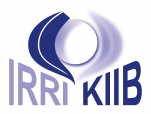 Jihadi Terrorism – Where Do We Stand ?Second IRRI Conference on International terrorismFebruary 13, 2006 Read the presentations:08.30 – 09.00               Registration09.00 – 09.10                Introduction by Professor Rik CoolsaetRoyal Institute for International Relations (IRRI-KIIB)09.10 – 09.30               Opening SessionKeynote speaker: Mr. Gijs De VriesCounter-Terrorism Co-ordinator for the Council of the European Union09.30 – 11.00                Jihadi Terrorism – The State of the Threat                                    Chair: Mr. Jim Cloos, Council of the European Union Keynote speaker: Mr. Paul R. Pillar, Georgetown University        Panel: o        Twenty Years of Radical Islamist Groups’ Presence in Belgium : History of a Globalization Mr. Alain Grignard, Belgian Federal Police/ ULBo        Jihadi Movements in North Africa: the Dynamics of Radicalisation, De-radicalisation and RedeploymentMr. Hugh Roberts, International Crisis Group Discussion11.00 – 11.30               Coffee Break11.30 – 13.00                Old and New Terrorism – Lessons Learned                                    Chair: Ms. Michèle Coninsx, EUROJUST Keynote speaker: Prof. Martha Crenshaw, Wesleyan University         Panel:o        Fighting ‘Revolutionary Terror’ in Western Europe and Safeguarding the Rule of Law H.E. Mr. Gerhart Baum, Former German Interior Minister o        Lessons Learned from Fighting  Nationalist Terror in Western Europe Mr. Peter Clarke, UK National Coordinator for Terrorist InvestigationsDiscussion13.00 – 14.30               Lunch14.30 – 16.30                Radicalisation Process - Underlying Factor in EuropeChair: Mr. Jozef De Witte, Centre for Equal Opportunities and Opposition to RacismKeynote speaker: Prof. Olivier Roy, FNRS         Panel:o        Countering Radicalisation and Recruitment : EU PerspectiveMr. Gilles de Kerchove, Council of the European Uniono        Countering Radicalisation and Recruitment : Belgian Perspective                                                         Luc Verheyden, Head of the Counterterrorism Joint Unit ( AGG /
                                                        GIA - future OCAD / OCAM ) Discussion16.30 - 17.00                Closing SessionKeynote speaker: H.E. Mr. Javier Rupérez
United Nations Assistant Secretary General
Counter-Terrorism Committee Executive Directorate17.00 – 18.30               Reception